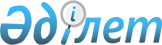 Біржан сал ауданы мәслихатының 2021 жылғы 27 желтоқсандағы № С-12/14 "2022 - 2024 жылдарға арналған Біржан сал ауданы Макинка ауылдық округінің бюджеті туралы" шешіміне өзгерістер мен толықтыру енгізу туралыАқмола облысы Біржан сал ауданы мәслихатының 2022 жылғы 22 шілдедегі № С-18/15 шешімі
      Біржан сал ауданының мәслихаты ШЕШТІ:
      1. Біржан сал ауданы мәслихатының "2022 - 2024 жылдарға арналған Біржан сал ауданы Макинка ауылдық округінің бюджеті туралы" 2021 жылғы 27 желтоқсандағы № С-12/14 шешіміне келесі өзгерістер мен толықтыру енгізілсін:
      1-тармақ жаңа редакцияда жазылсын:
      "1. 2022 – 2024 жылдарға арналған Біржан сал ауданы Макинка ауылдық округі бюджетіне тиісінше 1, 2 және 3-қосымшаларға сәйкес, оның ішінде 2022 жылға келесі көлемдерде бекітілсін:
      1) кірістер – 36 779 мың теңге, оның ішінде:
      салықтық түсімдер – 12 691 мың теңге;
      салықтық емес түсімдер - 0 мың теңге;
      негізгі капиталды сатудан түсетін түсімдер - 500 мың теңге;
      трансферттер түсімі – 23 588 мың теңге;
      2) шығындар – 41 279 мың теңге;
      3) таза бюджеттік кредиттеу - 0 мың теңге;
      4) қаржы активтерімен операциялар бойынша сальдо – 0 мың теңге;
      5) бюджет тапшылығы (профициті) – - 4 500 мың теңге;
      6) бюджет тапшылығын қаржыландыру (профицитін пайдалану) – 4 500 мың теңге.";
      көрсетілген шешімнің 1, 4, 5-қосымшалары осы шешімнің 1, 2, 3-қосымшаларына сәйкес жаңа редакцияда жазылсын;
      осы шешімнің 4-қосымшасына сәйкес, көрсетілген шешім 6-қосымшамен толықтырылсын.
      2. Осы шешім 2022 жылдың 1 қаңтарынан бастап қолданысқа енгізіледі. 2022 жылға арналған Макинка ауылдық округінің бюджеті 2022 жылға арналған Қазақстан Республикасының Ұлттық қорынан берілетін кепілдендірілген трансферттер 2022 жылға арналған аудандық бюджеттен берілетін нысаналы трансферттер 2022 жылға арналған облыстық бюджеттен берілетін нысаналы трансферттер
					© 2012. Қазақстан Республикасы Әділет министрлігінің «Қазақстан Республикасының Заңнама және құқықтық ақпарат институты» ШЖҚ РМК
				
      Біржан сал ауданы мәслихатхатшысының міндетін атқарушы

Г.Куртабиева
Біржан сал ауданы мәслихатының
2022 жылғы 22 шілдедегі
№ С-18/15 шешіміне
1-қосымшаБіржан сал ауданы мәслихатының
2022 жылғы 27 желтоқсандағы
№ С-12/14 шешіміне
1-қосымша
Санаты 
Санаты 
Санаты 
Санаты 
Сома, мың теңге
Сыныбы 
Сыныбы 
Сыныбы 
Сома, мың теңге
Кіші сыныбы
Кіші сыныбы
Сома, мың теңге
Атауы
Сома, мың теңге
1
2
3
4
5
1. Кірістер
36779
1
Салықтық түсімдер
12691
1
Табыс салығы
0
2
Жеке табыс салығы 
0
4
Меншiкке салынатын салықтар
4491
1
Мүлiкке салынатын салықтар
634
3
Жер салығы
0
4
Көлiк құралдарына салынатын салық
3857
5
Тауарларға, жұмыстарға және қызметтерге салынатын ішкі салықтар
8200
3
Табиғи және басқа да ресурстарды пайдаланғаны үшін түсетін түсімдер
8200
2
Салықтық емес түсiмдер
0
1
Мемлекеттік меншіктен түсетін кірістер
0
5
Мемлекеттік меншiгінде мүлiктi жалға беруден түсетiн кiрiстер
0
3
Негізгі капиталды сатудан түсетін түсімдер
500
3
Жерді және материалдық емес активтерді сату
500
1
Жерді сату
500
4
Трансферттердің түсімдері
23588
2
Мемлекеттiк басқарудың жоғары тұрған органдарынан түсетiн трансферттер
23588
3
Аудандардың (облыстық маңызы бар қаланың) бюджетінен трансферттер
23588
Функционалдық топ 
Функционалдық топ 
Функционалдық топ 
Функционалдық топ 
Функционалдық топ 
Сома, мың теңге
Функционалдық кіші топ 
Функционалдық кіші топ 
Функционалдық кіші топ 
Функционалдық кіші топ 
Сома, мың теңге
Бюджеттік бағдарламалардың әкiмшiсi 
Бюджеттік бағдарламалардың әкiмшiсi 
Бюджеттік бағдарламалардың әкiмшiсi 
Сома, мың теңге
Бағдарлама
Бағдарлама
Сома, мың теңге
Атауы
Сома, мың теңге
II. Шығындар
41279
01
Жалпы сипаттағы мемлекеттiк қызметтер
25975
1
Мемлекеттiк басқарудың жалпы функцияларын орындайтын өкiлдi, атқарушы және басқа органдар
25975
124
Аудандық маңызы бар қала, ауыл, кент, ауылдық округ әкімінің аппараты
25440
001
Аудандық маңызы бар қала, ауыл, кент, ауылдық округ әкімінің қызметін қамтамасыз ету жөніндегі қызметтер
23828
022
Мемлекеттік органның күрделі шығыстары
535
07
Тұрғын үй-коммуналдық шаруашылық
10644
3
Елді-мекендерді көркейту
10644
124
Аудандық маңызы бар қала, ауыл, кент, ауылдық округ әкімінің аппараты
10644
008
Елді мекендердегі көшелерді жарықтандыру
2894
009
Елді мекендердің санитариясын қамтамасыз ету
1500
011
Елді мекендерді абаттандыру және көгалдандыру
4000
014
Елді мекендерді сумен жабдықтауды ұйымдастыру
2250
12
Көлiк және коммуникация
4360
1
Автомобиль көлiгi
4360
124
Аудандық маңызы бар қала, ауыл, кент, ауылдық округ әкімінің аппараты
4360
013
Аудандық маңызы бар қалаларда, ауылдарда, кенттерде, ауылдық округтерде автомобиль жолдарының жұмыс істеуін қамтамасыз ету
4360
057
"Ауыл-Ел бесігі" жобасы шеңберінде ауылдық елді мекендердегі әлеуметтік және инженерлік инфрақұрылым бойынша іс-шараларды іске асыру
0
IV. Қаржы активтерiмен жасалатын операциялар бойынша сальдо
0
V. Бюджет тапшылығы (профициті)
-4500
VI. Бюджет тапшылығын қаржыландыру (профицитті пайдалану)
4500
8
Пайдаланатын бюджет қаражатының қалдықтары
4500
1
Бюджет қаражаты қалдықтары
4500
1
Бюджет қаражатының бос қалдықтары
4500
1
Бюджет қаражатының бос қалдықтары
4500Біржан сал ауданы мәслихатының
2022 жылғы 22 шілдедегі
№ С-18/15 шешіміне
2-қосымшаБіржан сал ауданы мәслихатының
2021 жылғы 27 желтоқсандағы
№ С-12/14 шешіміне
4-қосымша
Атауы
Сома, мың теңге
1
2
Барлығы
460
Ағымдағы нысаналы трансферттер
460
оның ішінде:
Макинка ауылдық округі әкімінің аппараты
460
Азаматтық қызметшілердің жекелеген санаттарының, мемлекеттік бюджет қаражаты есебінен ұсталатын ұйымдар қызметкерлерінің, қазыналық кәсіпорындар қызметкерлерінің жалақысын көтеруге
460Біржан сал ауданы мәслихатының
2022 жылғы 22 шілдедегі
№ С-18/15 шешіміне
3-қосымшаБіржан сал ауданы мәслихатының
2021 жылғы 27 желтоқсандағы
№ С-12/14 шешіміне
5-қосымша
Атауы
Сома, мың теңге
1
2
Барлығы
8738
Ағымдағы нысаналы трансферттер
8738
оның ішінде:
Макинка ауылдық округі әкімінің аппараты
8738
Аудандық маңызы бар қала, ауыл, кент, ауылдық округ әкімінің қызметін қамтамасыз ету жөніндегі қызметтер
1000
Елді мекендердегі көшелерді жарықтандыру
1000
Елді мекендердің санитариясын қамтамасыз етуге
1500
Елді мекендерді абаттандыру және көгалдандыруға
4000
Аудандық маңызы бар қалаларда, ауылдарда, кенттерде, ауылдық округтерде автомобиль жолдарының жұмыс істеуін қамтамасыз ету
1238Біржан сал ауданы мәслихатының
2022 жылғы 22 шілдедегі
№ С-18/15 шешіміне
4-қосымшаБіржан сал ауданы мәслихатының
2021 жылғы 27 желтоқсандағы
№ С-12/14 шешіміне
6-қосымша
Атауы
Сома, мың теңге
1
2
Барлығы
152
Ағымдағы нысаналы трансферттер
152
оның ішінде:
Макинка ауылдық округі әкімінің аппараты
152
Азаматтық қызметшілердің жекелеген санаттарының, мемлекеттік бюджет қаражаты есебінен ұсталатын ұйымдар қызметкерлерінің, қазыналық кәсіпорындар қызметкерлерінің жалақысын көтеруге
152